ALESSIA PITARI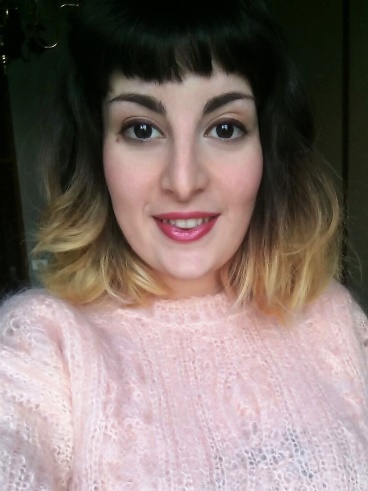 Corso Giambone 46/16, Torino3485930191alessia.pitari@gmail.comNata: il 05/10/1994 a TorinoCittadinanza: italiana / svizzera – doppia cittadinanzaIstruzione e formazioneSettembre 2017 a oggi	Corso di laurea magistrale in Interpretariato e Traduzione (inglese, tedesco) presso il polo di Torino dell’Università degli Studi Internazionali di Roma2017		Master di I livello in sottotitolaggio e adattamento per il doppiaggio presso Agenzia Formativa tuttoEUROPA, Torino2016	Laurea triennale in Mediazione Linguistica (inglese, tedesco) presso SSML Vittoria, Torino (voto conseguito: 110 e lode)2013	Diploma Liceo Scientifico Sperimentale Bilingue Tedesco/Inglese presso Liceo Scientifico Niccolò Copernico, Torino (voto conseguito: 100)LingueItaliano: madrelinguaInglese: C1Tedesco: C1Cinese: HSK 1Esperienze lavorativeEsperienze di stage e volontariatoEsperienze di studio all’esteroAgosto, settembre 2016	Corso di tedesco di livello C1 presso Tandem, Monaco, GermaniaAgosto, settembre 2015	Corso di inglese di livello C1 presso Global School of English, Edimburgo, ScoziaAgosto, settembre 2014	Corso di tedesco di livello C1 presso Sprachkontakte, Amburgo, GermaniaCompetenze informaticheMicrosoft Office e sistemi operativi WindowsProgrammi per sottotitolaggio: Subtitle Workshop, Aegisub, VisualSubSyncCertificazione SDL Trados 2017 – Getting Started (http://www.sdl.com/certified/359322)Autorizzo il trattamento dei miei dati personali ai sensi del D.Lgs. 196/2003.Ottobre-novembre 2017Adattamento in simil sync di alcuni episodi dei docureality What On Earth, Country House Rescue e Police Interceptors per lo studio di doppiaggio LaBiBi.itSettembre-ottobre 2017Attività di servizi di call center con modalità outbound per la compagnia assicurativa Metlife presso la società CFI S.r.lGiugno 2017Adattamento in lip sync di un episodio della serie animata Toon Marty per Studio AsciMaggio 2017Adattamento in simil sync di un episodio del reality Alone e adattamento in voice over di un episodio di Man vs Child per Studio AsciMaggio 2017Sottotitolaggio del film High-Rise per Neon VideoFebbraio 2017Corso di accessibilità di audiovisivi (sottotitolaggio per non udenti e audiodescrizione per non vedenti) presso Fondazione Carlo Molo Onlus, Torino; resa accessibile del mediometraggio Il mare si ritira e del documentario ExtremisMaggio 2015 a oggiVolontariato presso TGLFF, Cinema Massimo, Torino: accoglienza spettatori, gestione sale, controllo biglietti, abbonamenti e accrediti, distribuzione di materiale informativoOttobre 2015Stage presso VIEW Conference, Torino: accoglienza ospiti e attività di interpretariato